AVALDUS-ANKEETFIRMA NIMI:_________________________________________________________________Asutamisaasta _____________________ Registreerimise/äriregistri nr   __ __ __ __ __ __ __ __KMKR nr: EE__ __ __ __ __ __ __ __ __1.	Aadress:______________________________________________ Indeks:_______________2.	Telefon:_________________ Faks:__________________ GSM:______________________	e-post:____________________________ kodulehekülg:     ________________________3.	Tegevjuhi nimi:______________________________________________________________4.	Firma töötajate arv:_________  5. Käive eelmisel aastal _________________  eurot.6.	Tegevusvaldkonnad tähtsuse järjekorras (käibe põhjal):	1) ________________________________________________________________________	2) ________________________________________________________________________	3) ________________________________________________________________________7.	Olen huvitatud järgmistest EVEA poolt pakutavatest teenustest:	___________________________________________________________________________8.	Olen nõus informatsiooni avalikustamisega minu ettevõtte kohta kataloogides, 	koostööpakkumistes, uuringutes jne:		EI [     ]  JAH [     ]9.	Liikmemaks:10.	Kohustun täitma EVEA põhikirja sätteid ning igati kaasa aitama organisatsiooni arengule. 	Põhikirjaga saab tutvuda EVEA koduleheküljel www.evea.ee11. Liitun EVEA liikmetevahelise sooduskauplemise süsteemiga ja annan EVEA liikmetele allahindlust .............................................. (% või €) järgmistelt toodetelt/teenustelt:	__________________________________________________________________________AVALDUSE  TÄITJA __________________________________________________________KUUPÄEV _________________________      ALLKIRI ______________________________SOOVITAJA:  Maksan liitumistasu:Käive kuni 25 000€15 €Käive suurem kui 25 000€25 €Maksan liikmemaksu:Tasun kvartaalseltTasun kvartaalseltTasun korra aastasTasun korra aastasKäive < 25 000 € või eraisikust toetajaliige4x15€50 €Käive 25 001 - 50 000 EUR4x30€[     ]100 €[     ]Käive 50 001 - 100 000 EUR4x40€[     ]144 €[     ]Käive 100 001 - 150 000 EUR4x65€[     ]240 €[     ]Käive 150 001 – 200 000€ või toetajaliige-organisatsioon4x75€[     ]276 €[     ]Kollektiivliige, liikmeid kuni 104x75€[     ]276 €[     ]Kollektiivliige, liikmeid üle 104x105€[     ]396 €[     ]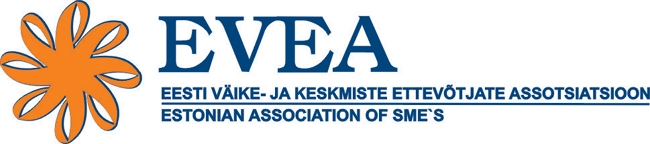 